. lDADAS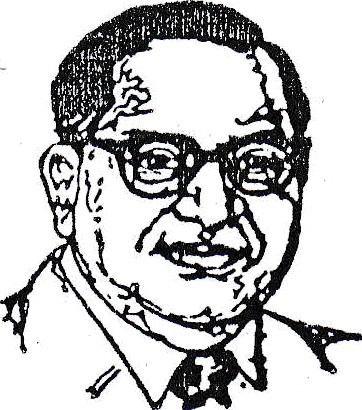 ANNUAL REPORT OP THE ORGANISATION FOR THE YEAR 2019-2020DR.AMBEDKAR DALITHAVARGA,ABHIVRUODI SANGAMGA3ULA STREET, MASAPET, CUDDAPAH. A.P.Cuddapah District is situated in a drought prone region called Rayalaseema in the state of Andhra Pradesh, India. This region is socially and economically very backward. There is rampant poverty, illiteracy and ignorance which is the majcr cause of the= backwardness among the people. In order to uplift the poor masses economically and socially the DADAS has come into existence in the year of 1987 and got itself registered as voluntary organisation under the societies registration act XXI of 1860 with Reg. No. 386/87, dated : 22.09.1987.The society has also been registered under Foreign contribution Registration act by the Government of India, Department of ! linistry of Home affairs with Regn. No. 010160200 dated. 2.9.1993.Since then the DADAS has struggled restlessly to promote the socio economic and cultural values of the unprivileged and downtrodden people living in Urban slums and the remote rural areas.FUNCTIONOINGOF THE SOCIETY:The society is well organized voluntary Agency with strong Genera! body mat meets with regular intervals to discuss the policy matters and also to tai‹e stock of the situations developing from time to time. It reviews the working of the society. The programmes  under taken by and  its impact on the people and take suitable decisions. The receipts and payments and all the expenditure particularly are discussed and approved before and after they are audited by the Chartered Accountant. The day to day functioning of the society is taken care by the executive committee, which consist of the President, Vice President, Secretary, Treasurer and otner executive members.This is the matter of great pride that’ the organisation which started in a very humbly  way with the negligible funds but with enormous amount of courage and determination has grown into a strong structure and a very premier voluntary organisation rendering verity of services to the poor and downtrodden, it has created permanent assets in the shape of hostels, and well equipped training centres in Computers, Tailoring, Typewriting, Book binding, printing, Masala Making, Soap making, permanent office accommodation equipment with staff and all the required accessories child rehabilitation, ST Residential School Colleges, Auditorium., All the assets mentioned above Which have been created for the welfare of public are worth of  One Crore above. The Administrative office is centrally located in the town in the District. The district Administration and different heads of the departments are also involved with the organisation for implementation of Government departmental schemes for the up-liftment ofpeople.2PROGRAM MES UNDER TAKEN BY DADAS WITH GOVERNMENT OF INDIA NEW DELHI DURING THE YEAR 2019-2020SWADHAR TRAIKIING PROGRAMME :Due to drought conditions and poverty this district is facing lot of problems with women.Because of unemployment and lack of awareness and people are searching for earning of money in so many ways in this aspect some women are migrating to cities like Bangalore, Chennai, Delhi, F1umbai and Abroad also as sex workers and bonded labour, Due to variousDue ro drouort conditions anal poverty this district is facing lot of problems with women. Because of unem p'o¿m nt anci lacf‹ of awareness and people are searching for earning of money in so many ways in this aspect some women are migrating to cities like Bangalore, Chennai, Delhi, Mumbai and Abroa‹t also as sex workers and bonded labour. Due to various reasons ranging from economic instability of the family to provide support in break down  of  joint family system, to the social bias against the mar 9 nalized women and more often vulnerable women in distress end up as beggers, or prostitutes for their own survival and at times from survivals and maintenance of their dependent children. The trafficked women / girls rescued or runavva y from brothels or women/girl/women victims of sexual crimes who are disowned by family or do not want tc› do back to respective family with so many reasons.Women in di1cuIt circumstances like widows, destitutes deserted women, women ex- prisoners, victims of sexual abuse and crimes including trafficked and rescued from brothels, migrant are refuse women who have been rendered home less due to natural calamities like food, cyclone, earthquake, mentally challenged women etc. often the support of immediate or extended family are not available are without any social and economical support, the government of india is providing financial assistance for their rehabilitation, through swadhar grehOLD AGE HOM E :Due to non receipt of funds from the Govt. of India, New Delhi since i.e. 2008 to till date the sdciety itself itself managing old age home with donations and subscriptions from members dnd philanthropists and With sundry creditors running Old Age HomeOld Age is the most critical time in human life because it is I:he most unprotective age, The old aged people are neglected in most of the families. Once they are thrown out by their own kith and kin they had no place to lead their lives peacefully. Such old people who are  above the age of 60 years and deserted by their children and relatives are provided free fo6d and accommodation in the home. There are 25 inmates in the Home, The annual budget covers their medical, food and ether requirements. They were also provided with entertainment like T.V. News Papers, Magazines, Radio and outings.3WORKING WOMEN fJOSTEL : (MAINTENANCE} :The working women Hostel building is located at Ambedkar Sankshema Bhavan, Prabhakar Rao Nagar, Vukkayapalli of Cuddapah Mandal. *Fhe society has taken keen interest for well maintenance of the Hostel. The Hostel is running en sound lines and this hostel is full furnished with all facilities to make inmates comfortable and this hostel is located in a good environment, and iricurred Rs. 1,02,680/- annually for its maintenance.PROMOTION OF SELFHELP GROUPS :A thrift programme for women empowerment and aged people.DADAS has undertaken formation of Self Help Groups in Cuddapah District with a view of lesson the burden of poverty among the urban slum dwellers. It is necessary to in»oIve people participation especially for low income and rural poor people are generally found to be hard working and have necessary managerial ability to adopt self employment. In this process many cases money lenders ai e observed dominating and exp1oiting tne poor who need little investment for small income generation. Under such situation there had been a need for evolving participative lending methodology which is people centered to meet their requirements. In this connection this organisation has formed 3 self help groups, with an amount of Rs. 6,510/- has incurred towards formation of groups and conducting of meetings.GIRLS HOSTEL :ACESS WITH EQUITY STRENGTHENING OF BOARDING AND HOSTEL FOR GIRLSSTUDENTS :, The Government of India Ministry of Human Resource Development Department of Education was sanctioned girls Hostel for 50 Boarders during the year 2000-2001 to uplift the poor girls to continue their education with out any financial problems. After some time this scheme was gone to study for revival by the Ministry. Hence it was stopped.But still this organisation is continuing the hostel facilities for Intermediate students and degree without caste and creed. So that the economically backward classes families are able to educate their daughters to the higher classes without any problems. Because these facilities are available the below poverty families are not sending their daughters to out side works for earning money and they are not spoiling their career in education field. This hostel running with contributions and donations an amount of Rs. 2,18,450/- was incurred towards tnis hostei maintenance.d.	FAMILY PLANNING PROGRAMME :The District Officers have invited all the voluntary organizations in the District to achieve the target of Family Planning Programme, in this connection this organisation has given 50 plates and 100 glasses to the patients who has under gone for operations of family planning. The total amount of Rs. 15,480/- was incurred towards this noble cause and participated in Family Plannin9 motivation camps along with DADAS Staff in rural and urban areas.:  4DRUG ABUSE AWARENESS PROGRAMME :To evolve cultural specific models for the prevention of Drug Abuse and treatment and rehabilitation of addicts. We have taken up some drug addicts and drunkers and provided them proper treatment as there is no such type of De-addition cum rehabilitation centre it well cater the need and functioning with close co-ordination with realment. In this connection the organisation has spent an amount of Rs.11,510/- for conducting awareness camps.Youth and depressed persons in the society are addicting for c!rugs, alcohol, and spoiling their health, with a vieW to prevent them. Under the Drug Abuse programme this organisation has taken up awareness srogramfnes, educating the people about the itT effects of the alcoholism and Drug Abuse on the individual, family and the society at larpeTEXTILES / HANDICRAFTS AND HANDLOOMS TRAINING PROGRAMME :The society has taken up a skilled training programme for 30 women in embroidery and Jerry work which will come under textiles and handlooms programme. The trained candidates are making designs on various sarees and Kurtha pyzamas and blouse pieces door curtains etc. the society has provided one instructor to give training programme to the women for their rehabilitation In this connection an amount of Rs.13,600/-  was incurred  towards this project. Th* ultimate 4 !s to get confidence for survival of their lives.AIOS AWAREN ESS CAMPS :Acquired Immune Deficienc}‘ Syndrome (AIDS) is one cf the major public health problems of the developing country and it is well known for the strong social stigma associated with it. Cost of poor women are converting as commercial sex workers due to poverty in addition to this some of the unemployees are migrating to cosmopolitan cities and gulf countries for employment opportunities and vigorously involving in sex  acts, that respected trails are leading th m as reservoirs for STD and HIV diseases. The General public is frightened about the Aids and Aids related families in these circumstances. The society has conducted awareness camps in the  district  to  prevent  form  AIDS.  In  this  connection  an  amount  of Rs. 13,660/- has incurred from society fundsANIMAL CARK :God has given right to live for the creature in this world.  But human being does  not have any sympathy towards animal. In this connection the kindness towards animals and not to send them to slatur houses. Due to not having enough care towards animals they are roaming in the streets without any shelter many of them wandering with diseases, injuries, pain and are suffering with less than adequated food. A large number of domestic, stray and uncared animals need care and protection especially at the time of natural calamities in this connection. Awareness and training programmes were conducted in Cuddapah and an amount of Rs. 8,1^.0/- was incurred towards the project.DISABILITY PROGRAMME :DADAS has taken up a project on disability in 5 Sandals. the awareness about community based rehabilitation is nil in the said mandals. Hence this organisation has conducted camps and identified number of persons with different disabilities lacking the basic minimum rehabilitation facilities it is estimated that these are 4000 to 5000 persons with different disability such as orthopedically disabled, visually handicapped nearing impaired, Leprosy deformity and mentally retarded. They form nearly 5% of the total Dopulation of this area. Rs. 12,860/- was incurred for conducting 4 awareness camps in fou mandals.OTHER BACKWARD CLASSES:Youth are facing lot of problems due to focusing of their caste in the Society  they are  not getting sufficient income for their lively hood and they are becoming depressed. There is a need to bring them in to main stream and needs serious attention. This has to be tackled and solved on priority basis, the only solution to solve this problem is by developing new  skills among youth and encouragement for upgrading their skills to enable them to start income generating activities either through self employment or wage employment through illustrative activities. So this organisation has conducted awareness camps among the other back ward class people and incurred an amount of Rs. 11,360/- towarcs these camps.SC & ST TRAINING PROGRAMMES:Strengthening and improvement of Neo Literates ! n slum areas th!‹s organization has taken up vocational training programme in rural areas to develop skills among tne youth for earning wages for  their daily life and to strengthen  their skills in different  trades in the vicinity of slums.ENVIRONMENT :Good Environment will come by plantation of prices to avoid pollution and to make greenish place for good health. To built new society with good atmosphere for future Generation, Ecological Balance is compulsory hence this organsiation has taken up plantation programme and conducted awareness programme stating. Every man should lead one tree for good environment..YOGA TRAINING :Now a days in the human life whole world is basing on yoga practice. To set peace of mind ‘in their jobs and their daily activities. This is general phenomena for every bodies good health to avoid Blood Pressure, temptation etc. with a view to practice from child hood. Thisorganisation has taken up yoga programme for school going children in various schools of Cuddapah District, there is dire need to give training to the teachers in yoga so that they will give practice to their children in schools along with their daily activities.CRS - COL1MUNITY RADIO STATION (SERVICES) AWARENESS CAMPS :Conduct d Awareness camps in Kadapa Mandal about Community Radio Station services in rural and urban areas for joining groups in SHGs and for making programmes about problems in the villages sector wise like slum areas, health problems, self help group benefits and loans from the bank and vegetable sendings to below poverty live people and clean and green works in the vicinities for good health. The Correspondent of Archana group colleges, Kadapa participated in that camps, an amount of Rs. 11,830/- incurred for the said camps.ir. COVID D ISTRIBUTI ON-.In  the  covid  pandemic  situation  the  government  said  that  people  should  not   come on roads for any purpose in this situation so many families suffered for their livelihood so this organization has con°,e forwarded to sr pply rice and provisions to 100 famines,CONCLUSIONThis socie/ has grown slowly but steadily inch by inch in the parts of  rendering  dedicated and self less services to the week and the downtrodden section of the society. The high values taken from teaching of Dr. AMBEDKAR in whose name this society has been established is the guiding light of the society. We have built up massive structure of man power resources besieged creating permanent assets in the shape of buildings for accommodating offices, hostels, etc., In order to serve the for flung villages and travel areas the society is maintaining two vehicles with drivers. The society and its members and staff are determined continue to struggle for the successful implementation of programmes and fulfill the objectives of the society.PRESIDENT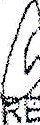 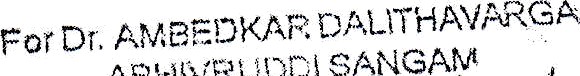 Dr. Ambedkar Dalita Varga Abivruddi Sangam (DADAS), Gajula Street, Masapet, Cuddapah, A.P.